TRADICIONES FAMILIARES DIVERTIDASLas tradiciones familiares son formas de celebrar y pasar tiempo de calidad en familia. Estas costumbres ayudan a los niños a divertirse y a tener un sentimiento de identidad, pertenencia y conexión. Estas tradiciones pueden ser rutinas diarias, semanales, mensuales o anuales. A continuación, escribe las tradiciones que ya celebráis y pregúntate: "¿Son adecuadas nuestras tradiciones familiares para mantener feliz a la familia?" o "¿Siguen siendo adecuadas con la forma en que nuestra familia está creciendo/cambiando/etc?". Si quisieras crear una nueva tradición familiar, ¿qué acontecimientos te gustaría celebrar? Escribe tus ideas en las columnas de abajo.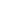 Algunas ideas para empezar a pensar:Noche de juegos en familiaPaseo familiar después de desayunar el domingoPreparar juntos el desayuno los sábadosTarros de felicitaciones por buen comportamientoMañanas/tardes especiales para estar a solasCocinar y hornear en familia